Series of vocational qualification certificate ____________ No _____________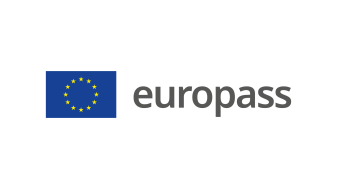 Supplement to vocational qualification certificate(*) Latvia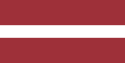 1. Title of the vocational qualification certificate(1)☐ Diploms par profesionālo vidējo izglītību☐ Profesionālās kvalifikācijas apliecībaProfesionālā kvalifikācija: Dārzkopības tehniķisSpecializācija: ☐  Dārzkopības tehniķis ar specializāciju augļkopībā; ☐  Dārzkopības tehniķis ar specializāciju dārzeņkopībā; ☐  Dārzkopības tehniķis ar specializāciju puķkopībā; ☐  Dārzkopības tehniķis ar specializāciju stādaudzēšanā(1) in the original language2. Translation of the title of the vocational qualification certificate(2)☐ A diploma of vocational secondary education☐ A vocational qualification certificateVocational qualification: Gardening Technician**(2) If applicable. This translation has no legal status.3. Competence profile           A gardening technician chooses the type of soil preparation, the plant variety and the corresponding technology; plans, organises and carries out environmental preparation and maintenance, pre-production, sowing, planting, tending, harvesting and storage in one of the four horticultural sub-sectors (plant nursing, floriculture, vegetable farming or fruit farming).  Has acquired the competences required to perform the following professional duties and tasks: ☐    3.1. Unit management:- engage with staff; - plan and coordinate work; - plan purchases of seeds and planting material; - plan the machinery, equipment and other materials needed; - keep the necessary machinery, equipment and other materials in working order; - prepare the source documents for accounting and record-keeping.   ☐    3.2. Identifying resources:- choose the right type of management; - assess the physical and agrochemical properties of the soil; - identify agro-climatic conditions (topography, microclimate); - plan the structure of crops and plantations; - assess the measures needed to establish and maintain irrigation and drainage systems; - plan the materials needed for soil improvement (liming, fertilising).     ☐     3.3. Organising labour protection and environmental protection measures:- be familiar with the documentation governing labour protection; - comply with labour protection requirements; - observe road safety rules on and off the farm; - comply with fire safety requirements; - use personal and collective protective equipment when working in conditions that are harmful to health; - observe personal and industrial hygiene requirements, and ensure the cleanliness of production areas and the 	environment; - familiarise oneself with the regulatory documents on environmental protection; - comply with environmental protection rules, without polluting the soil and water; - comply with the rules for operating machinery and equipment; - comply with the rules on storage and use of chemicals; - sort waste generated during the course of work;- use environmentally friendly technologies in the performance of duties; - adhere to the principles of energy efficiency and economic management.Specialisation:☐  Fruit farming         3.4. Fruit and berry growing:- plan the management of fruit crops; plan the structure of the garden complying with the environmental 	conditions needed for fruit and berry crops;    - develop a fertilisation plan for the fruit crops to be grown; - ensure a balance of nutrients according to the requirements of the fruit and berry crops and the soil or substrate 	chosen;  - draw up technological maps for fruit and berry growing;                  - grow fruit crops;                   - carry out agrotechnical measures for fruit crops to be grown;- carry out the measures set out in the technology charts for fruit and berry growing, as appropriate to the 	particular situation (soil preparation, planting, tree canopy or shrub establishment, planting and crop care, and 	harvesting); - assess the phytosanitary status of fruit and berry crops, decide on plant care and protection measures and carry 	out the selected measures; carry out plant protection measures for the fruit crops to be grown;harvest fruit crops;- carry out pre-processing and storage of fruit and berry crops until marketing;                  - keep the necessary documentation in order. ☐   Vegetable farming            3.5. Vegetable growing in covered and open areas:- plan the work of a vegetable-growing farm;- provide the necessary environmental conditions for growing vegetables; - develop a fertilisation plan for the vegetables to be grown;- ensure a balance of nutrients according to the requirements of the vegetables and the substrate or soil chosen; - ensure the efficient use of covered areas for vegetable growing; - draw up technology charts for vegetable growing;                  - grow vegetables;- take the measures set out in the technology charts for vegetable growing according to the specific situation (soil 	preparation, sowing and planting, care and harvesting); - carry out agrotechnical measures for vegetables to be grown in the open field;- carry out agro-technical measures on vegetables grown in the greenhouse; - asses the phytosanitary status of vegetable plantations, decide on plant care and protection measures and carry 	out the measures chosen; carry out plant protection measures for the vegetables to be grown;- harvest vegetables;- carry out pre-processing and storage of the vegetable harvest until marketing;                  - keep the necessary documentation in order.    ☐   Floriculture            3.6. Growing flowers in covered and outdoor areas:                  - assess the resources needed to grow flowers;                  - plan the flower-growing process;- provide the necessary environmental conditions for growing flowers;                   - prepare the farm for growing flowers;                  - prepare the greenhouse;                  - create and maintain a storage area for flower plants;- select and use an appropriate cultivation method, ensure a balance of nutrients according to the flower   requirements and the substrate or soil chosen; - plan and carry out plant flowering according to the marketing plan;- grow flowers; - assess the phytosanitary status of flower plantations and decide on plant care and protection measures,   carry out measures chosen;- protect the flowers to be grown; - ensure the intended quality and marketability of the produce grown;- prepare floricultural products for marketing;                   - keep the necessary documentation in order.   ☐    Plant nursing             3.7.  Growing seedlings:- organise the nursing process;- document the technological process of nursing;- prepare covered areas for growing seedlings;- maintain a storage area for plants;- carry out sowing and planting;- prepare the soil or substrate; - propagate plants;- select and use an appropriate generative method for plant propagation; - select and use an appropriate vegetative method for plant propagation;                   - fertilise the plants according to the technology;- care for the seedlings and ensure optimum growing conditions according to the propagation method;                  - take plant protection measures for the plants to be grown;                  - carry out agro-technical measures for the plants to be grown;- ensure the intended quality and marketability of the produce grown;- prepare seedlings for marketing;- store plants;                   - ensure the efficient use of covered areas and the circulation of seedlings.Additional competences:<<To be completed by the education institution>>;...;...;...4. Employment opportunities in line with the vocational qualification(3)        Work in a horticultural business or other business carrying out horticultural work, or as a self-employed person or sole trader.(3) If possible5. Description of the document certifying vocational qualification5. Description of the document certifying vocational qualificationName and status of the body issuing the vocational qualification certificateNational authority providing recognition of the vocational qualification certificate<<Full name, address, telephone number, website address; e-mail address of the issuing body. Legal status of the issuing body>>Ministry of Education and Science of the Republic of Latvia, website: www.izm.gov.lv Level of the vocational qualification certificate(national or international)Assessment scale/Assessment attesting fulfilment of the requirementsState-recognised document, corresponding to the fourth level of the Latvian Qualifications Framework (LQF 4) and the fourth level of the European Qualifications Framework (EQF 4). A mark of at least "average - 5" in the vocational qualification examination (using a 10-point scale).Access to the next level of educationInternational treaties or agreementsA diploma of vocational secondary education enables further education at LQF level 5/ EQF level 5 or LQF level 6/ EQF level 6.<<If applicable. To be completed by the education institution in case international treaties or agreements provide for the issue of additional certificates. If not applicable, delete comment>>Legal basisLegal basisVocational Education Law (Section 6)Vocational Education Law (Section 6)6. Means of obtaining the vocational qualification certificate6. Means of obtaining the vocational qualification certificate6. Means of obtaining the vocational qualification certificate6. Means of obtaining the vocational qualification certificate☐ Formal education:☐ Full-time☐ Full-time (work-based training)☐ Part-time☐ Formal education:☐ Full-time☐ Full-time (work-based training)☐ Part-time☐ Education acquired outside the formal education system☐ Education acquired outside the formal education systemTotal duration of training*** (hours/years) _______________Total duration of training*** (hours/years) _______________Total duration of training*** (hours/years) _______________Total duration of training*** (hours/years) _______________A: Description of the vocational training receivedB: Percentage of total (100%) programme B: Percentage of total (100%) programme C: Duration (hours/weeks)Part of the education programme completed in the education institution<<Indicate the amount (%) of the education programme completed on the premises of the education institution>><<Indicate the amount (%) of the education programme completed on the premises of the education institution>><<Indicate the amount (in hours or training weeks) of the education programme completed on the premises of the education institution>>Part of the education programme completed in workplace internship, including work-based training<<Indicate the amount (%) of the education programme completed outside the premises of the education institution,i.e. practical training in enterprises, workplace internships, work-based training>><<Indicate the amount (%) of the education programme completed outside the premises of the education institution,i.e. practical training in enterprises, workplace internships, work-based training>><<Indicate the amount (in hours or training weeks) of the education programme completed outside the premises of the education institution,i.e. practical training in enterprises, workplace internships, work-based training>>*** Applicable to formal education.Further information available at:www.izm.gov.lv https://visc.gov.lv/profizglitiba/stand_saraksts_mk_not_626.shtmlNational Information Centre:National Europass Centre in Latvia, http://www.europass.lv/ *** Applicable to formal education.Further information available at:www.izm.gov.lv https://visc.gov.lv/profizglitiba/stand_saraksts_mk_not_626.shtmlNational Information Centre:National Europass Centre in Latvia, http://www.europass.lv/ *** Applicable to formal education.Further information available at:www.izm.gov.lv https://visc.gov.lv/profizglitiba/stand_saraksts_mk_not_626.shtmlNational Information Centre:National Europass Centre in Latvia, http://www.europass.lv/ *** Applicable to formal education.Further information available at:www.izm.gov.lv https://visc.gov.lv/profizglitiba/stand_saraksts_mk_not_626.shtmlNational Information Centre:National Europass Centre in Latvia, http://www.europass.lv/ 